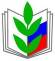 ПРОФСОЮЗ РАБОТНИКОВ НАРОДНОГО ОБРАЗОВАНИЯ И НАУКИ РОССИЙСКОЙ ФЕДЕРАЦИИ(ОБЩЕРОССИЙСКИЙ ПРОФСОЮЗ ОБРАЗОВАНИЯ)СТАВРОПОЛЬСКАЯ КРАЕВАЯ ОРГАНИЗАЦИЯПЕТРОВСКАЯ РАЙОННАЯ ОРГАНИЗАЦИЯПЕРВИЧНАЯ ПРОФСОЮЗНАЯ ОРГАНИЗАЦИЯМКОУ СОШ № 8 с. БлагодатноеОТКРЫТЫЙ ОТЧЕТЦель открытого отчёта:1.Обеспечение информационной открытости и прозрачности в деятельности организаций Общероссийского Профсоюза образования.Задачи:1.Обеспечить регулярную информированность членов Профсоюза о деятельности Общероссийского Профсоюза на всех уровнях его организационной структуры, повысить прозрачность деятельности  комитетов (выборных профсоюзных органов) и на этой основе сформировать позитивную мотивационную среду в Профсоюзе и осознанное профсоюзное членство, а также способствовать повышению авторитета Профсоюза.2.Реализовать норму Устава Профсоюза (ст.14, п.5.9.),  предусматривающую ежегодный отчёт выборного профсоюзного органа перед избравшими их организациями Профсоюза.3.Создать условия для ежегодного информирования членов Профсоюза, социальных партнёров  и широкой  общественности об основных результатах  деятельности комитета (совета) организации Профсоюза  по представительству и защите социально-трудовых прав и профессиональных интересов членов Профсоюза, о развитии социального партнёрства, ходе выполнения коллективных договоров и соглашений и др.Выступление-отчет:   Все серьезные задачи на современном этапе в сфере образования даже самый выдающийся руководитель не в состоянии решить, не заручившись поддержкой коллектива единомышленников, и именно профсоюз способен стать нам опорой в работе, надежным социальным партнером.   В новых условиях основные уставные цели и задачи деятельности образовательных учреждений реализуются через механизм социального партнерства. В своей деятельности первичная профсоюзная организация руководствуется Уставом профсоюза, Законом РФ «О профессиональных союзах их правах и гарантиях деятельности», действующим законодательством, нормативными актами.	Основными целями профсоюза является представительство и защита социально-трудовых прав и профессиональных интересов членов профсоюза. Работа профсоюзного комитета направлена на:-повышение жизненного уровня членов профсоюза;-обеспечение защиты прав каждого члена профсоюза;	-создание хороших условий для работы и отдыха членов профсоюза.ПЕРВИЧНАЯ ПРОФСОЮЗНАЯ ОРГАНИЗАЦИЯ МКОУ СОШ № 8 с. Благодатное включает в себя 60 сотрудников - это100% динамика профсоюзного членства. Обеспечен четкий порядок перечисления профсоюзных взносов. Вся работа профсоюзного комитета проводится в тесном сотрудничестве с администрацией школьного учреждения, так, как взаимоподдержка и взаимовыручка определяет стиль взаимоотношений между руководителем и профсоюзным комитетом. Основным инструментом социального партнерства между работодателем и Профсоюзной организацией является Коллективный договор, который регулирует вопросы условий труда, организации отдыха, предоставления льгот и гарантий работникам. Договор позволяет расширить рамки действующего трудового законодательства, обеспечить дополнительное финансирование мероприятий по охране труда, улучшить условия труда и быта работников.	Председатель профсоюзной организации доводит до сведения коллектива и руководителю   постановления вышестоящей профсоюзной организации. В течение года с профкомом согласовывались приказы и распоряжения, касающиеся социально-трудовых отношений работников МКОУ СОШ № 8 (нормы труда, оплата труда, работа в предпраздничные и праздничные дни, вопросы охраны труда,  вопросы проведения аттестации и др.). Сегодня все  педагоги пользуются социальными льготами по оплате коммунальных услуг.	Важным направлением в деятельности нашего профкома является обеспечение безопасных условий труда. За подготовку МКОУ СОШ № 8 к новому учебному году, соглашение по технике безопасности и охране труда, равную ответственность несут директор школы и профком, а уполномоченный по охране труда осуществляет контроль за выполнением данного соглашения.	 Проведена сверка всех членов профсоюза на начало марта 2017 года.       За отчетный период на заседаниях профкома обсуждались вопросы, охватывающие все направления профсоюзной деятельности (контроль за соблюдением коллективного договора, социально-экономические вопросы, информационная работа, охрана труда).Всю свою работу профсоюзный комитет строит на принципах социального партнерства и сотрудничества с администрацией школы, решая все вопросы путем конструктивного диалога в интересах работников. Работа профсоюзной организации заключается в основном в представлении интересов трудящихся на всех видах совещаний, собраний, разработки и утверждении «Коллективного договора». В течение года  участвовала  в заседаниях комиссии по распределению стимулирующих выплат, премировании  педагогов.Главным  и основополагающим стержнем в работе является четко выстроенная система информирования работников.  Информация – это та база, на которой строится вся работа первичной профсоюзной организации. Видя результаты работы, люди обретают веру в организацию, потому что только информированные, знающие свои права, работники могут отстаивать свои интересы. Они делают саму организацию сильной и действенной. Успех в просветительской работе зависит от правильного использования собственных возможностей. И по- прежнему  главные помощники в пропагандистской работе - газета «Мой профсоюз». Мы находим в ней не только ответы на вопросы, но и узнаем, чем живут российские профсоюзы образования. В распоряжении профсоюзного комитета для информирования членов профсоюза, а также всей общественности используются:сайт профсоюзной организации;информационный стенд профкома.Информационный стенд профкома работников знакомит членов профсоюза и остальных сотрудников с отдельными сторонами жизни и деятельности профсоюзной организации.   Наряду с современными средствами, заслуженной популярностью пользуются и традиционные способы доведения информации до членов профсоюза, основанные на личном контакте: встречи, собрания. Профком  МКОУ СОШ № 8 проводит  работу по сохранению профсоюзного членства и вовлечению в Профсоюз новых членов.Доброй традицией становится поздравление работников с профессиональными и календарными праздниками, с юбилейными датами. Администрация и профсоюзный комитет уделяют серьёзное внимание культурно-массовой работе. Раскрытию творческих способностей сотрудников способствует проводимые мероприятия: участие в художественной самодеятельности, празднование дня учителя, праздничные «огоньки» к 23 февраля, 8 марта, чествование юбиляров и поздравление пенсионеров с праздничными датами.Финансовое обеспечение деятельности профсоюзной организации проводилось в соответствии со сметой, утвержденной профсоюзным комитетом, решениями профкома, с соблюдением норм законодательства и бухгалтерского учёта. Для проведения культурно-массовых, мероприятий  предусматривались средства в сметах доходов и расходов профсоюзного комитета. Распределение средств по статьям расходов утверждалось решением профсоюзного комитета.У профсоюзного комитета школы есть  над чем работать. В перспективе –  новые проекты по мотивации вступления в профсоюз, по организации культурно-массовой  работы, по развитию информационной политики и социального партнерства на всех уровнях. В последнее время в связи с различными изменениями в системе образования, а также в системе оплаты педагогического труда, больничных листов, требуется всё больше знаний трудового законодательства.  Каждый член ПО уже понимает, что единому, сплоченному, постоянно развивающемуся профессиональному союзу по плечу решение важнейшей задачи – сделать профессию педагога, работника   учебного учреждения  – престижной.	В дальнейшем профсоюз ставит такие задачи, как:-продолжать работу по объединению усилий и координации действий профсоюзной организации по защите социально-трудовых, профессиональных прав и интересов членов профсоюза;-проявлять настойчивость в защите прав членов профсоюза за здоровье и безопасные условия труда;-способствовать сплочению коллектива, способствовать развитию взаимоуважения, взаимовыручки и взаимопомощи в коллективе.Работы в профсоюзной организации много, она часто незаметна. И, кажется, что, это всегда будет. Но самое необходимое в нашей работе - уважительное отношение друг к другу, уважительное отношение к труду других людей.     Все наши совместные действия невозможно представить без Ларисы Викторовны Калашниковой и Людмилы Георгиевны Кузьминовой. Именно их настойчивость, целеустремленность и высокая квалификация помогают защитить наши интересы на районном уровне. Как сказал один из лидеров профсоюзного движения, «О светлом будущем заботятся политики, о светлом прошлом – историки, о светлом настоящем - профсоюзы». Профсоюз – это, прежде всего, профессиональная организация, которой есть дело до всего, что касается вопросов образовательного «производства», сферы трудовой деятельности не только учителей, но и всех работников образования.Нам предстоит поработать над отмеченными проблемами, постараться еще активнее заявить о себе, о роли первичной организации в жизни коллектива. Главными направлениями в этой работе остаются: защита прав и интересов работников учреждения, соблюдение законности, повышение ответственности за результаты своего личного труда и работы коллектива в целом.Общие выводы:Повышение  эффективности работы по представительству  и защите трудовых прав, профессиональных и социальных интересов членов Профсоюза.Быть в курсе состояния условий и охраны труда, законодательства о специальной оценке условий труда работников;Работать над реализацией стандартов достойного труда через коллективные договора;совершенствовать культуру партнерских отношений; Председатель первичной профсоюзной организации                           Козлова Г.А.
«25» марта 2017 г.
с.Благодатное
№ 5